   2017 LIFETIME ACHIEVEMENT AWARD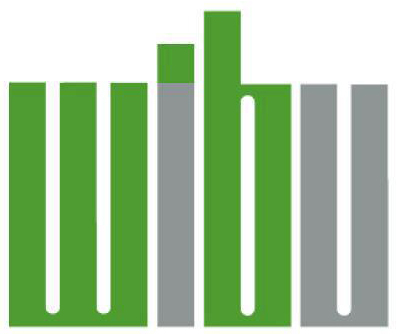 The WIBU Lifetime Achievement Award honors a woman who has dedicated her life to being a leader and role model.  Her influence has made an enduring and profound difference in her community and the lives of those around her.  Recipients of this award strive toward the highest levels of personal and professional accomplishment, excel in their chosen field, devote time and energy to their community in a meaningful way, and forge paths of leadership for other women to follow.THE CRITERIAWIBU Lifetime Achievement Award recognizes those who meet the following criteria: •	A woman of widespread and ongoing influence, who is recognized as a leader.•	A woman of exceptional accomplishment, whose achievements display a high level of excellence.•	A woman of exemplary character, who shows a commitment to the highest values. •	A woman of endurance, who overcomes barriers and exhibits long-term courage and perseverance.QUALIFICATIONSNominees may represent either the profit or not-for-profit sector.Previous ATHENA Recipients and Nominees are eligible for nomination.Nominations for retired individuals are accepted.This award will not be conferred posthumously.Award is honored by way of a named scholarship on behalf of WIBU and the Lifetime Achievement Award Recipient given to a female Non-Traditional College Student.This award is not affiliated with the ATHENA Leadership Award program and is conferred solely by WIBU.COMPLETING THE NOMINATIONNominators are strongly encouraged to work closely with nominees to ensure completeand accurate nominations. Nominators are to submit an essay consisting of no more than 1,000 words indicating how the nominated individual meets the selection criteria. In addition to the essay, please also include the Nominee/Nominator Information form attached.You may include supporting documents (articles, testimonials, letters of support, etc) with yourcompleted nomination form. Please do not include photos. SELECTION PROCESSA Selection Committee, made up of active WIBU Members, will review all nominations and select the WIBU Lifetime Achievement Award Recipient. The recipient will be announced at the ATHENA Luncheon on Wednesday, November 15, 2017.SUBMIT NOMINATIONSThe deadline for submission is September 22, 2017. You may submit your nomination by mail, email, or personal delivery. Mail: Women in Business Unlimited, PO Box 556 Muncie, IN 47308 (must arrive by September 22). Email: ATHENA@wibumuncie.org. Hand Deliver: Drop off to Angie Rogers-Howell at Madjax, 515 East Main Street  Suite 102.Date:NOMINEECompany/Organization:Address:City, State, Zip:Phone:Email:Contact Person:Title/Position:Work Phone:Business Email:NOMINATORName:Company/Organization:Business Address:City, State, Zip:Phone:Email: